 Fitness and WellnessPHED 1304.01 Spring 2024Do not discard this! You may need to refer to it later.Dee Dee Ninemire (9-myer)Office:  PE 105Office Hours: 1:30-2:30 MW and TTH 3:45-5pm   ** (or by appointment) **E-mail:  dninemire@southplainscollege.edu	   Phone: 716-2236Email is the best way to communicate with me.This course will incorporate written assessments, physical activities, lectures, and group activities to provide students with the necessary tools to take responsibility for their long-term personal health.  Most course work will take place in class, so attendance is mandatory for your success.Course outcomes will result from study of the following topics:Required materials:  Grading Policies:  A points system will be determined to calculate your grade.  280-300=	A.  Attendance and Participation: Up to 10 points per day may be awarded for this category.  You will lose points for not attending class or failure to comply with the following:Correct technique and execution of exercisesAppropriate intensity /Following instructionProper dressParticipation in class discussion.Phones are NOT ALLOWED in class. You will lose 10 points per instance of use, and you may be asked to leave if it creates a distraction.You will be dropped from class after 6 absences until Dec. 8th.  After that date, the student will receive an F for 6 absences.2410=	B. Exams/ Assignments: Make up exams: Not allowed unless arrangements are made prior to the test.Some assignments will be performed in class.  You will receive a zero for an assignment if you are inappropriately dressed or absent.Late assignments are not accepted.50= D.  Journal/ Discussion questions200=	E.  Final ExamThe final exam will be comprehensive.The final exam will be _____________.Those with perfect attendance are exempt.Tentative Grading Scale:A= 1593-1770B= 1416-1592C= 1239-1415D= 1062-1238F= 1061 or lessCOVID:  If you’re symptomatic, contact the school nurse, DeEtte Edens, at dedens@southplainscollege.edu or at (806) 716-2376. If your test results are positive, contact all your instructors to make plans for missed work.Required Syllabus Statements: https://www.southplainscollege.edu/syllabusstatements/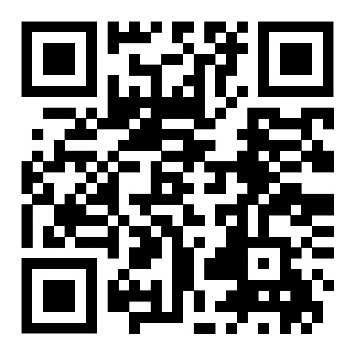 Factors that contribute to fitness & wellnessStress and personality typesSubstance AbuseDesigning a personal fitness programNutritionDepressionChronic Disease as it relates to Lifestyle choices.Consequences of unprotected sexInternet Access  Exercise AttireDigital Camera (camera phone works) PedometerAthletic Shoes OutcomesEvaluation Method              Points availableSyllabus Quiz (10)                             10Introduction for Wellness Module: Examine and judge the impact of the current US obesity crisis.Identify the 6 components of wellness and apply those principles to personal health. Explore and identify the major risk factors for chronic disease.Obesity Project (25)Lifestyle Evaluation (10)Wellness Profile (25)Module 1 Test (100)160Nutrition ModuleExplore and recall the essential nutrientsAnalyze and apply food label dataRecord and evaluate personal nutrition habits.Judge the impact of fast food on global health.Recall healthy nutrition practicesSnack food analysis (25)Journal Entry (15)Fast Food Comparison (25)Comprehensive 5-day food journal (300)Super-Size Me Paper (50)Nutrition Exam (100)             515Mid Term Exam100Cardiovascular Fitness Module Identify and apply the principles and safety guidelines of physical training.Calculate appropriate heart rate for optimum exercise intensity.Perform a variety of health assessments. Identify the link between physical activity and quality of life.Recognize the skill related components of physical fitness.Participant Safety Questionnaire (10)Overcoming Barriers to Being Active (10)Target Heart Rate Journal Activity (10)Pedometer Activity (100)Journal Discussion (5)Exam #1 (100)235Strength Training Module Define basic terminology.Identify Major Muscle GroupsAssess muscular endurance.Apply the FITT principles to strength training Identify benefits of strength training and flexibility.Explain how back pain can be managed or prevented.Identify safe weightlifting and stretching techniques.Journal (5)Fitness Assessment activity (100)Exam (100)                                205  Chronic DiseaseIndividually examine the controllable and uncontrollable risk factors for CVD and cancer.Examine personal risk of chronic diseaseRecall preventative strategies for decreasing personal risk.CVD Risk Assessment (10)Family tree lab (100)Journal Entry (5)Exam (100)                               215Sexually Transmitted Diseases/and Sexual ResponsibilityReview long-term consequences of having an STD.Identify the most common STDs and associated risk factors.Recall other long-term outcomes of recreational/ irresponsible sexual activity.Life Events and Stress Worksheet (10)Journal (5)15Substance Abuse (Time Permitting)Identify personal behaviors risk for alcohol/ substance abuseDiscuss short- and long-term effects of alcohol abuse.List substances commonly abused and prevention strategies.Recall the definition of binge drinking.Addictive Behavior Assessment (10)10Final Exam: Comprehensive100Attendance/ Participation200Total potential points1770